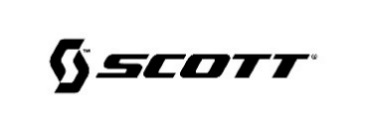 Date : Date de livraison souhaitée : 